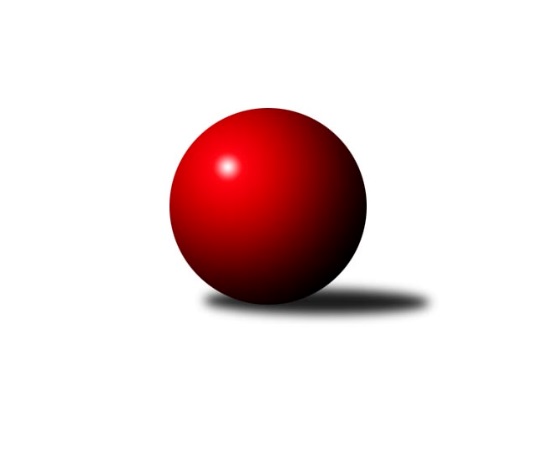 Č.14Ročník 2015/2016	23.1.2016Nejlepšího výkonu v tomto kole: 2598 dosáhlo družstvo: TJ Horní Benešov ˝B˝Severomoravská divize 2015/2016Výsledky 14. kolaSouhrnný přehled výsledků:TJ  Krnov ˝A˝	- TJ Kovohutě Břidličná ˝A˝	2:6	2394:2406	7.0:5.0	23.1.TJ  Odry ˝A˝	- SKK Jeseník ˝A˝	5:3	2565:2560	5.0:7.0	23.1.KK Lipník nad Bečvou ˝A˝	- TJ Spartak Přerov ˝B˝	6:2	2465:2380	8.0:4.0	23.1.SKK Ostrava ˝A˝	- TJ Opava ˝B˝	6:2	2507:2446	7.5:4.5	23.1.TJ Sokol Dobroslavice ˝A˝	- TJ Sokol Michálkovice ˝A˝	3:5	2391:2417	6.0:6.0	23.1.TJ Horní Benešov ˝B˝	- KK Minerva Opava ˝A˝	6:2	2598:2519	7.0:5.0	23.1.Tabulka družstev:	1.	TJ  Odry ˝A˝	14	10	1	3	73.0 : 39.0 	94.0 : 74.0 	 2512	21	2.	TJ Spartak Přerov ˝B˝	14	9	2	3	70.0 : 42.0 	92.5 : 75.5 	 2504	20	3.	TJ Opava ˝B˝	14	9	1	4	65.5 : 46.5 	96.0 : 72.0 	 2506	19	4.	KK Minerva Opava ˝A˝	14	8	0	6	58.0 : 54.0 	81.0 : 87.0 	 2451	16	5.	SKK Ostrava ˝A˝	14	7	1	6	59.0 : 53.0 	89.5 : 78.5 	 2525	15	6.	TJ Horní Benešov ˝B˝	14	7	0	7	57.0 : 55.0 	79.0 : 89.0 	 2450	14	7.	TJ Sokol Michálkovice ˝A˝	14	7	0	7	56.5 : 55.5 	86.5 : 81.5 	 2471	14	8.	SKK Jeseník ˝A˝	14	6	1	7	55.0 : 57.0 	79.0 : 89.0 	 2479	13	9.	TJ Sokol Dobroslavice ˝A˝	14	6	0	8	50.0 : 62.0 	84.0 : 84.0 	 2444	12	10.	TJ  Krnov ˝A˝	14	5	0	9	42.0 : 70.0 	81.0 : 87.0 	 2458	10	11.	KK Lipník nad Bečvou ˝A˝	14	4	0	10	41.0 : 71.0 	70.5 : 97.5 	 2412	8	12.	TJ Kovohutě Břidličná ˝A˝	14	3	0	11	45.0 : 67.0 	75.0 : 93.0 	 2459	6Podrobné výsledky kola:	 TJ  Krnov ˝A˝	2394	2:6	2406	TJ Kovohutě Břidličná ˝A˝	Jaromír Čech	 	 183 	 215 		398 	 1:1 	 408 	 	203 	 205		Čestmír Řepka	František Vícha	 	 194 	 191 		385 	 1:1 	 391 	 	208 	 183		Miloslav Krchov	Miluše Rychová	 	 217 	 193 		410 	 1:1 	 373 	 	169 	 204		Jiří Procházka *1	Petr Vaněk	 	 213 	 194 		407 	 2:0 	 378 	 	209 	 169		Ivo Mrhal st.	Jiří Jedlička	 	 180 	 195 		375 	 1:1 	 423 	 	229 	 194		Ivo Mrhal ml. ml.	Vladimír Vavrečka	 	 207 	 212 		419 	 1:1 	 433 	 	234 	 199		Marek Veselýrozhodčí: střídání: *1 od 44. hodu Petr OtáhalNejlepší výkon utkání: 433 - Marek Veselý	 TJ  Odry ˝A˝	2565	5:3	2560	SKK Jeseník ˝A˝	Stanislav Ovšák	 	 208 	 219 		427 	 1:1 	 429 	 	216 	 213		Pavel Hannig	Jana Frydrychová	 	 199 	 196 		395 	 1:1 	 380 	 	206 	 174		Petr Šulák	Miroslav Dimidenko	 	 202 	 231 		433 	 0:2 	 451 	 	215 	 236		Jiří Vrba ml.	Vojtěch Rozkopal	 	 219 	 208 		427 	 1:1 	 429 	 	212 	 217		Václav Smejkal	Michal Pavič	 	 228 	 214 		442 	 1:1 	 433 	 	210 	 223		Martin Zavacký	Petr Dvorský	 	 219 	 222 		441 	 1:1 	 438 	 	210 	 228		Jaromíra Smejkalovározhodčí: Nejlepší výkon utkání: 451 - Jiří Vrba ml.	 KK Lipník nad Bečvou ˝A˝	2465	6:2	2380	TJ Spartak Přerov ˝B˝	Jaroslav Koppa	 	 203 	 229 		432 	 1:1 	 421 	 	208 	 213		Michal Loučka	Richard Štětka	 	 203 	 185 		388 	 1:1 	 392 	 	217 	 175		Jiří Divila ml.	Vlastimila Kolářová	 	 212 	 230 		442 	 2:0 	 385 	 	195 	 190		Jiří Divila st.	Vilém Zeiner	 	 186 	 195 		381 	 1:1 	 397 	 	184 	 213		Zdeněk Macháček st.	Jaroslav Pěcha	 	 207 	 213 		420 	 2:0 	 386 	 	199 	 187		Vojtěch Venclík	Petr Hendrych	 	 192 	 210 		402 	 1:1 	 399 	 	206 	 193		Stanislav Beňa st.rozhodčí: Nejlepší výkon utkání: 442 - Vlastimila Kolářová	 SKK Ostrava ˝A˝	2507	6:2	2446	TJ Opava ˝B˝	Pavel Gerlich	 	 190 	 217 		407 	 1:1 	 417 	 	203 	 214		Vladimír Peter	Vladimír Korta	 	 215 	 193 		408 	 2:0 	 398 	 	206 	 192		Pavel Kovalčík	Miroslav Pytel	 	 198 	 213 		411 	 1:1 	 404 	 	213 	 191		Maciej Basista	Jiří Trnka	 	 211 	 207 		418 	 1.5:0.5 	 389 	 	182 	 207		Josef Němec	Radek Foltýn	 	 188 	 213 		401 	 0.5:1.5 	 407 	 	194 	 213		Rudolf Haim	Petr Holas	 	 219 	 243 		462 	 1.5:0.5 	 431 	 	219 	 212		Svatopluk Křížrozhodčí: Nejlepší výkon utkání: 462 - Petr Holas	 TJ Sokol Dobroslavice ˝A˝	2391	3:5	2417	TJ Sokol Michálkovice ˝A˝	Karel Ridl	 	 196 	 210 		406 	 1:1 	 421 	 	223 	 198		Jiří Řepecký *1	Karel Kuchař	 	 200 	 197 		397 	 1:1 	 377 	 	171 	 206		Tomáš Rechtoris	Josef Schwarz	 	 181 	 175 		356 	 0:2 	 421 	 	206 	 215		Josef Linhart	Martin Třečák	 	 221 	 206 		427 	 2:0 	 385 	 	203 	 182		Petr Řepecký	Petr Číž	 	 226 	 191 		417 	 1:1 	 413 	 	200 	 213		Josef Jurášek	Ivo Kovářík	 	 200 	 188 		388 	 1:1 	 400 	 	214 	 186		Michal Zychrozhodčí: střídání: *1 od 42. hodu Petr Řepecký ml.Nejlepší výkon utkání: 427 - Martin Třečák	 TJ Horní Benešov ˝B˝	2598	6:2	2519	KK Minerva Opava ˝A˝	Petr Dankovič ml.	 	 220 	 221 		441 	 2:0 	 414 	 	215 	 199		Aleš Fischer	David Láčík	 	 209 	 223 		432 	 2:0 	 348 	 	162 	 186		Josef Plšek	David Kaluža	 	 202 	 207 		409 	 1:1 	 408 	 	208 	 200		Zdeněk Chlopčík	Martin Bilíček	 	 223 	 200 		423 	 1:1 	 436 	 	217 	 219		Pavel Martinec	Luděk Zeman	 	 228 	 226 		454 	 1:1 	 451 	 	201 	 250		Tomáš Slavík	Vladislav Pečinka	 	 219 	 220 		439 	 0:2 	 462 	 	231 	 231		Luděk Slaninarozhodčí: Nejlepší výkon utkání: 462 - Luděk SlaninaPořadí jednotlivců:	jméno hráče	družstvo	celkem	plné	dorážka	chyby	poměr kuž.	Maximum	1.	Petr Dvorský 	TJ  Odry ˝A˝	454.05	298.6	155.4	2.8	8/8	(515)	2.	Jiří Divila ml. 	TJ Spartak Přerov ˝B˝	436.04	299.3	136.8	3.3	6/8	(485)	3.	Maciej Basista 	TJ Opava ˝B˝	435.56	301.6	133.9	5.0	6/8	(461)	4.	Marek Frydrych 	TJ  Odry ˝A˝	432.71	291.2	141.5	3.3	6/8	(472)	5.	Ivo Mrhal ml.  ml.	TJ Kovohutě Břidličná ˝A˝	432.63	293.2	139.4	5.3	8/8	(455)	6.	Dominik Böhm 	SKK Ostrava ˝A˝	430.88	290.9	139.9	4.3	8/8	(458)	7.	Pavel Hannig 	SKK Jeseník ˝A˝	430.52	291.0	139.5	5.2	8/8	(484)	8.	Michal Pavič 	TJ  Odry ˝A˝	430.34	290.2	140.2	1.8	8/8	(486)	9.	Tomáš Slavík 	KK Minerva Opava ˝A˝	430.16	290.8	139.4	3.4	8/8	(479)	10.	Lukáš Vaněk 	TJ  Krnov ˝A˝	429.37	295.6	133.8	5.5	7/8	(464)	11.	Josef Linhart 	TJ Sokol Michálkovice ˝A˝	428.19	296.0	132.2	4.9	7/8	(467)	12.	Vladimír Peter 	TJ Opava ˝B˝	427.06	293.7	133.3	5.4	8/8	(475)	13.	Petr Holas 	SKK Ostrava ˝A˝	426.82	295.4	131.4	4.6	7/8	(462)	14.	Jiří Trnka 	SKK Ostrava ˝A˝	426.50	292.8	133.7	4.0	8/8	(481)	15.	Pavel Kovalčík 	TJ Opava ˝B˝	424.73	289.7	135.1	4.5	8/8	(448)	16.	Vojtěch Venclík 	TJ Spartak Přerov ˝B˝	424.29	287.5	136.8	4.9	7/8	(494)	17.	Luděk Slanina 	KK Minerva Opava ˝A˝	422.58	287.7	134.9	3.9	8/8	(462)	18.	Martin Bilíček 	TJ Horní Benešov ˝B˝	421.36	286.5	134.9	5.9	8/8	(441)	19.	Richard Štětka 	KK Lipník nad Bečvou ˝A˝	421.23	294.2	127.0	6.1	6/8	(456)	20.	Stanislav Beňa  st.	TJ Spartak Přerov ˝B˝	421.00	288.8	132.2	5.1	8/8	(493)	21.	Pavel Gerlich 	SKK Ostrava ˝A˝	420.73	292.3	128.5	3.9	8/8	(448)	22.	Martin Třečák 	TJ Sokol Dobroslavice ˝A˝	420.05	286.0	134.1	3.8	7/8	(442)	23.	Vladimír Korta 	SKK Ostrava ˝A˝	419.62	283.7	135.9	3.5	7/8	(462)	24.	Zdeněk Macháček st. 	KK Lipník nad Bečvou ˝A˝	418.89	293.1	125.8	4.7	7/8	(465)	25.	Jaromíra Smejkalová 	SKK Jeseník ˝A˝	418.70	291.9	126.8	6.2	8/8	(456)	26.	Petr Hendrych 	KK Lipník nad Bečvou ˝A˝	418.38	287.4	131.0	4.1	7/8	(458)	27.	Petr Vaněk 	TJ  Krnov ˝A˝	418.33	276.1	142.3	3.4	6/8	(440)	28.	Miluše Rychová 	TJ  Krnov ˝A˝	418.20	293.3	124.9	6.6	7/8	(435)	29.	Václav Smejkal 	SKK Jeseník ˝A˝	418.18	289.2	129.0	4.3	8/8	(461)	30.	Michal Loučka 	TJ Spartak Přerov ˝B˝	417.97	286.2	131.8	6.5	6/8	(453)	31.	Petr Číž 	TJ Sokol Dobroslavice ˝A˝	416.86	296.5	120.3	6.3	8/8	(448)	32.	Ivo Kovářík 	TJ Sokol Dobroslavice ˝A˝	415.64	287.3	128.3	6.1	6/8	(452)	33.	Svatopluk Kříž 	TJ Opava ˝B˝	414.50	287.1	127.4	5.9	8/8	(450)	34.	Vladislav Pečinka 	TJ Horní Benešov ˝B˝	414.00	290.4	123.6	6.6	6/8	(486)	35.	Josef Jurášek 	TJ Sokol Michálkovice ˝A˝	413.79	288.4	125.4	8.0	8/8	(447)	36.	Zdeněk Chlopčík 	KK Minerva Opava ˝A˝	411.73	284.8	127.0	6.5	8/8	(448)	37.	Radek Foltýn 	SKK Ostrava ˝A˝	411.44	286.3	125.2	6.7	8/8	(443)	38.	Jiří Vrba 	SKK Jeseník ˝A˝	409.33	284.8	124.5	5.8	6/8	(432)	39.	Petr Řepecký 	TJ Sokol Michálkovice ˝A˝	409.30	277.2	132.1	5.3	8/8	(446)	40.	Luděk Zeman 	TJ Horní Benešov ˝B˝	409.30	283.0	126.3	5.8	8/8	(470)	41.	Karel Ridl 	TJ Sokol Dobroslavice ˝A˝	408.67	282.9	125.8	5.8	7/8	(432)	42.	Jiří Procházka 	TJ Kovohutě Břidličná ˝A˝	408.39	282.4	126.0	7.5	7/8	(443)	43.	Čestmír Řepka 	TJ Kovohutě Břidličná ˝A˝	408.38	282.0	126.4	4.6	7/8	(439)	44.	Jiří Divila st. 	TJ Spartak Přerov ˝B˝	408.11	284.7	123.4	6.2	7/8	(485)	45.	Jiří Jedlička 	TJ  Krnov ˝A˝	408.07	289.7	118.4	8.4	7/8	(443)	46.	Stanislav Ovšák 	TJ  Odry ˝A˝	407.65	284.0	123.7	5.0	7/8	(442)	47.	Karel Kuchař 	TJ Sokol Dobroslavice ˝A˝	407.35	284.6	123.0	8.9	8/8	(433)	48.	Peter Dankovič 	TJ Horní Benešov ˝B˝	406.71	279.6	127.1	5.3	7/8	(447)	49.	Martin Zavacký 	SKK Jeseník ˝A˝	406.12	284.5	121.7	7.4	7/8	(440)	50.	Jiří Řepecký 	TJ Sokol Michálkovice ˝A˝	405.39	281.2	124.1	7.1	7/8	(461)	51.	Rudolf Haim 	TJ Opava ˝B˝	404.88	279.8	125.1	7.5	7/8	(464)	52.	Lumír Kocián 	TJ Sokol Dobroslavice ˝A˝	404.50	282.2	122.3	8.0	6/8	(437)	53.	Ivo Mrhal  st.	TJ Kovohutě Břidličná ˝A˝	403.46	277.5	125.9	7.3	8/8	(443)	54.	František Vícha 	TJ  Krnov ˝A˝	403.27	283.7	119.6	6.9	8/8	(435)	55.	Zdeněk Chmela ml.  ml.	TJ Kovohutě Břidličná ˝A˝	401.76	283.5	118.3	10.7	7/8	(434)	56.	Vlastimila Kolářová 	KK Lipník nad Bečvou ˝A˝	401.08	277.5	123.6	6.8	7/8	(470)	57.	Jana Frydrychová 	TJ  Odry ˝A˝	400.71	286.3	114.5	7.1	7/8	(443)	58.	Josef Němec 	TJ Opava ˝B˝	399.87	286.1	113.8	7.6	6/8	(476)	59.	Petr Šulák 	SKK Jeseník ˝A˝	397.27	281.3	115.9	7.4	8/8	(439)	60.	Vítězslav Kadlec 	TJ  Krnov ˝A˝	395.56	281.7	113.8	7.0	6/8	(417)	61.	Miroslav Dimidenko 	TJ  Odry ˝A˝	395.29	275.6	119.7	7.2	8/8	(434)	62.	Zdeněk Chmela st.  st.	TJ Kovohutě Břidličná ˝A˝	393.75	283.5	110.3	8.3	6/8	(429)	63.	Aleš Fischer 	KK Minerva Opava ˝A˝	393.54	279.8	113.7	6.7	7/8	(463)	64.	Jaroslav Pěcha 	KK Lipník nad Bečvou ˝A˝	391.55	278.4	113.1	9.6	7/8	(420)	65.	Vilém Zeiner 	KK Lipník nad Bečvou ˝A˝	387.86	272.8	115.1	11.0	7/8	(428)	66.	Josef Plšek 	KK Minerva Opava ˝A˝	361.67	266.2	95.5	14.4	6/8	(417)		Petr Wolf 	TJ Opava ˝B˝	444.00	308.5	135.5	4.3	2/8	(472)		Jiří Vrba ml. 	SKK Jeseník ˝A˝	440.50	288.5	152.0	1.5	2/8	(451)		Vladimír Heiser 	KK Minerva Opava ˝A˝	440.25	301.4	138.8	2.8	3/8	(493)		Marek Veselý 	TJ Kovohutě Břidličná ˝A˝	438.88	298.2	140.7	3.4	4/8	(453)		Jaroslav Koppa 	KK Lipník nad Bečvou ˝A˝	432.67	287.7	145.0	5.3	1/8	(434)		Vojtěch Rozkopal 	TJ  Odry ˝A˝	432.67	292.2	140.5	6.5	2/8	(437)		David Láčík 	TJ Horní Benešov ˝B˝	432.00	307.0	125.0	7.0	1/8	(432)		Pavel Martinec 	KK Minerva Opava ˝A˝	430.69	295.3	135.4	3.3	5/8	(459)		Roman Goldemund 	TJ Spartak Přerov ˝B˝	427.04	281.8	145.2	4.8	5/8	(472)		Rostislav Cundrla 	SKK Jeseník ˝A˝	427.00	304.5	122.5	6.0	1/8	(432)		Michal Rašťák 	TJ Horní Benešov ˝B˝	425.00	293.0	132.0	7.0	1/8	(425)		Zdeněk Zhýbala 	TJ Sokol Michálkovice ˝A˝	422.67	282.0	140.7	3.7	3/8	(444)		Zdeněk Černý 	TJ Horní Benešov ˝B˝	422.00	291.0	131.0	6.0	1/8	(422)		Martin Orálek 	TJ Opava ˝B˝	418.69	285.5	133.2	4.1	4/8	(465)		Michal Blažek 	TJ Horní Benešov ˝B˝	414.70	285.6	129.1	6.6	5/8	(449)		Zdeněk Smrža 	TJ Horní Benešov ˝B˝	413.50	286.5	127.0	8.5	2/8	(425)		Michal Zych 	TJ Sokol Michálkovice ˝A˝	413.50	290.0	123.5	6.2	3/8	(433)		David Kaluža 	TJ Horní Benešov ˝B˝	409.00	267.0	142.0	2.0	1/8	(409)		Jaromír Hendrych st. 	TJ Horní Benešov ˝B˝	408.25	290.3	118.0	6.8	4/8	(422)		Vladimír Vavrečka 	TJ  Krnov ˝A˝	406.00	285.0	121.0	8.7	3/8	(419)		Tomáš Rechtoris 	TJ Sokol Michálkovice ˝A˝	405.63	278.1	127.5	5.3	5/8	(430)		Gabriela Beinhaeurová 	KK Minerva Opava ˝A˝	405.00	289.5	115.5	8.0	2/8	(435)		Stanislav Beňa ml.  ml.	TJ Spartak Přerov ˝B˝	403.17	282.8	120.4	6.5	4/8	(460)		Pavel Jalůvka 	TJ  Krnov ˝A˝	402.00	279.0	123.0	6.0	1/8	(402)		Petr Jurášek 	TJ Sokol Michálkovice ˝A˝	401.75	281.0	120.8	11.0	4/8	(436)		Jan Zych 	TJ Sokol Michálkovice ˝A˝	400.83	285.3	115.6	8.9	3/8	(452)		Martin Sekanina 	KK Lipník nad Bečvou ˝A˝	400.50	274.4	126.1	6.7	5/8	(423)		Jitka Szczyrbová 	KK Lipník nad Bečvou ˝A˝	400.00	286.0	114.0	9.0	1/8	(400)		Stanislav Brokl 	KK Minerva Opava ˝A˝	398.00	273.0	125.0	9.0	2/8	(401)		Jan Fadrný 	TJ Horní Benešov ˝B˝	397.50	274.5	123.0	5.0	2/8	(420)		Petra Rozsypalová 	SKK Jeseník ˝A˝	397.00	281.0	116.0	5.0	1/8	(397)		Oldřich Bidrman 	TJ Sokol Michálkovice ˝A˝	397.00	289.0	108.0	14.0	1/8	(397)		Vladimír Moravec 	SKK Jeseník ˝A˝	395.50	282.5	113.0	9.0	1/8	(408)		Libor Veselý 	TJ Sokol Dobroslavice ˝A˝	395.44	278.0	117.4	6.2	5/8	(416)		Jaromír Čech 	TJ  Krnov ˝A˝	395.40	280.5	114.9	8.4	5/8	(417)		Jan Frydrych 	TJ  Odry ˝A˝	395.00	272.0	123.0	11.0	1/8	(395)		Ondřej Gajdičiar 	TJ  Odry ˝A˝	394.00	266.0	128.0	4.0	2/8	(413)		Miroslav Pytel 	SKK Ostrava ˝A˝	392.33	270.4	121.9	6.4	3/8	(420)		Michal Klich 	TJ Horní Benešov ˝B˝	392.00	281.0	111.0	3.0	1/8	(392)		Jiří Kolář 	KK Lipník nad Bečvou ˝A˝	391.33	278.7	112.7	10.2	5/8	(427)		Miloslav Krchov 	TJ Kovohutě Břidličná ˝A˝	391.00	293.0	98.0	14.0	1/8	(391)		Petr Dankovič ml. 	TJ Horní Benešov ˝B˝	389.30	275.6	113.8	7.6	5/8	(464)		Tomáš Valíček 	TJ Opava ˝B˝	386.00	282.0	104.0	11.0	1/8	(386)		Josef Veselý 	TJ Kovohutě Břidličná ˝A˝	385.00	255.0	130.0	4.0	1/8	(385)		Jana Kulhánková 	KK Lipník nad Bečvou ˝A˝	384.50	281.0	103.5	13.5	2/8	(402)		Bohuslav Čuba 	TJ Horní Benešov ˝B˝	384.00	268.0	116.0	8.0	1/8	(384)		Jan Doseděl 	TJ Kovohutě Břidličná ˝A˝	383.00	278.0	105.0	6.5	1/8	(390)		Petr Řepecký ml. 	TJ Sokol Michálkovice ˝A˝	382.50	273.5	109.0	10.5	1/8	(393)		Daniel Ševčík  st.	TJ  Odry ˝A˝	381.00	275.0	106.0	7.0	1/8	(381)		Miloslav Kovář 	SKK Jeseník ˝A˝	377.00	272.0	105.0	12.0	1/8	(377)		Ladislav Mandák 	KK Lipník nad Bečvou ˝A˝	374.00	269.0	105.0	7.0	2/8	(390)		Jan Špalek 	KK Lipník nad Bečvou ˝A˝	371.00	268.0	103.0	7.0	1/8	(371)		Radek Fischer 	KK Minerva Opava ˝A˝	355.00	267.0	88.0	17.0	1/8	(355)		Josef Schwarz 	TJ Sokol Dobroslavice ˝A˝	344.00	246.3	97.7	13.3	3/8	(359)Sportovně technické informace:Starty náhradníků:registrační číslo	jméno a příjmení 	datum startu 	družstvo	číslo startu18231	Petr Vaněk	23.01.2016	TJ  Krnov ˝A˝	2x9969	Jaroslav Koppa	23.01.2016	KK Lipník nad Bečvou ˝A˝	1x8838	Michal Zych	23.01.2016	TJ Sokol Michálkovice ˝A˝	1x14917	Josef Jurášek	23.01.2016	TJ Sokol Michálkovice ˝A˝	2x21639	Jiří Řepecký	23.01.2016	TJ Sokol Michálkovice ˝A˝	2x21181	Petr Řepecký	23.01.2016	TJ Sokol Michálkovice ˝A˝	1x253	Josef Linhart	23.01.2016	TJ Sokol Michálkovice ˝A˝	2x8162	Petr Řepecký	23.01.2016	TJ Sokol Michálkovice ˝A˝	2x12228	Tomáš Rechtoris	23.01.2016	TJ Sokol Michálkovice ˝A˝	2x22505	David Kaluža	23.01.2016	TJ Horní Benešov ˝B˝	1x9261	Michal Pavič	23.01.2016	TJ  Odry ˝A˝	2x8117	Zdeněk Macháček	23.01.2016	TJ Spartak Přerov ˝B˝	2x19198	David Láčík	23.01.2016	TJ Horní Benešov ˝B˝	1x18853	Petr Otáhal	23.01.2016	TJ Kovohutě Břidličná ˝A˝	1x14395	Miloslav Krchov	23.01.2016	TJ Kovohutě Břidličná ˝A˝	1x6833	Jaroslav Pěcha	23.01.2016	KK Lipník nad Bečvou ˝A˝	2x6457	Svatopluk Kříž	23.01.2016	TJ Opava ˝B˝	2x11599	František Vícha	23.01.2016	TJ  Krnov ˝A˝	2x13380	Jiří Vrba	23.01.2016	SKK Jeseník ˝A˝	1x13127	Vlastimila Kolářová	23.01.2016	KK Lipník nad Bečvou ˝A˝	2x12443	Jana Frydrychová	23.01.2016	TJ  Odry ˝A˝	2x
Hráči dopsaní na soupisku:registrační číslo	jméno a příjmení 	datum startu 	družstvo	Program dalšího kola:15. kolo6.2.2016	so	9:00	TJ Sokol Dobroslavice ˝A˝ - TJ  Krnov ˝A˝	6.2.2016	so	9:00	TJ Sokol Michálkovice ˝A˝ - SKK Ostrava ˝A˝	6.2.2016	so	9:00	TJ Opava ˝B˝ - KK Lipník nad Bečvou ˝A˝	6.2.2016	so	9:00	KK Minerva Opava ˝A˝ - TJ  Odry ˝A˝	6.2.2016	so	10:00	SKK Jeseník ˝A˝ - TJ Kovohutě Břidličná ˝A˝	6.2.2016	so	11:30	TJ Spartak Přerov ˝B˝ - TJ Horní Benešov ˝B˝	Nejlepší šestka kola - absolutněNejlepší šestka kola - absolutněNejlepší šestka kola - absolutněNejlepší šestka kola - absolutněNejlepší šestka kola - dle průměru kuželenNejlepší šestka kola - dle průměru kuželenNejlepší šestka kola - dle průměru kuželenNejlepší šestka kola - dle průměru kuželenNejlepší šestka kola - dle průměru kuželenPočetJménoNázev týmuVýkonPočetJménoNázev týmuPrůměr (%)Výkon1xPetr HolasOstrava A4623xPetr HolasOstrava A113.544621xLuděk SlaninaMinerva A4622xVlastimila KolářováKK Lipník A110.974423xLuděk ZemanHorní Benešov B4542xLuděk SlaninaMinerva A109.414621xJiří Vrba ml.Jeseník A4512xMarek VeselýBřidličná A109.274334xTomáš SlavíkMinerva A4513xJaroslav KoppaKK Lipník A108.464322xVlastimila KolářováKK Lipník A4421xJiří Vrba ml.Jeseník A107.79451